CH. 25 Africa and the Atlantic WorldGuided Reading QuestionsCompare the decline of Songhay with the decline of the Swahili city-states of east AfricaHow was the kingdom of Kongo transformed by its contacts with the Portuguese?What were the objectives of Dutch colonists in South Africa? What kind of colony did they establish? Compare these objectives to the Portuguese objectives in colonizing Angola.In what ways did Islam adapt to the customs and traditions of sub-Saharan Africa? Consider Songhay as an example. Where had strict Islam taken root by the end of the seventeenth century?Besides religion, what other changes came to sub-Saharan Africa as a result of increased contact with the outside world? Compare the institution of slavery within traditional African society with slavery as practiced in Europe and the New WorldWhat was the impact of the trans-Atlantic slave trade on the societies of west Africa? Consider social, political, and demographic effectsCompare the experience of slaves in the Caribbean, in Brazil, and in North America. T-Chart.What are some of the enduring elements of African-American culture? What elements of a culture can survive the ordeal and disruption of slavery?What factors ultimately led to the abolition of the slave trade and ultimately to the abolition of slavery itself?Chapter VocabularySonghay empire		Sunni Ali		Vasco de Gama (role)		KongoKing Alfonso		Kingdom of Ndongo	Cape of Good Hope		Queen NzingaSlave trade			triangular trade		African diaspora		DahomeySaint Domingue revolt	Olaudah Equiano	dates of abolition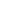 